ЗАДАНИЕ  6 классна 06.04-30.04.2020г.по предмету «Живопись»преподаватель Лебедев Василий Юрьевичтелефон, Вайбер 8-904-594-94-57, электронная почта dchi.7@mail.ruВыполнить тематический натюрморт «мир старых вещей». Материал: карандаш. Формат: А3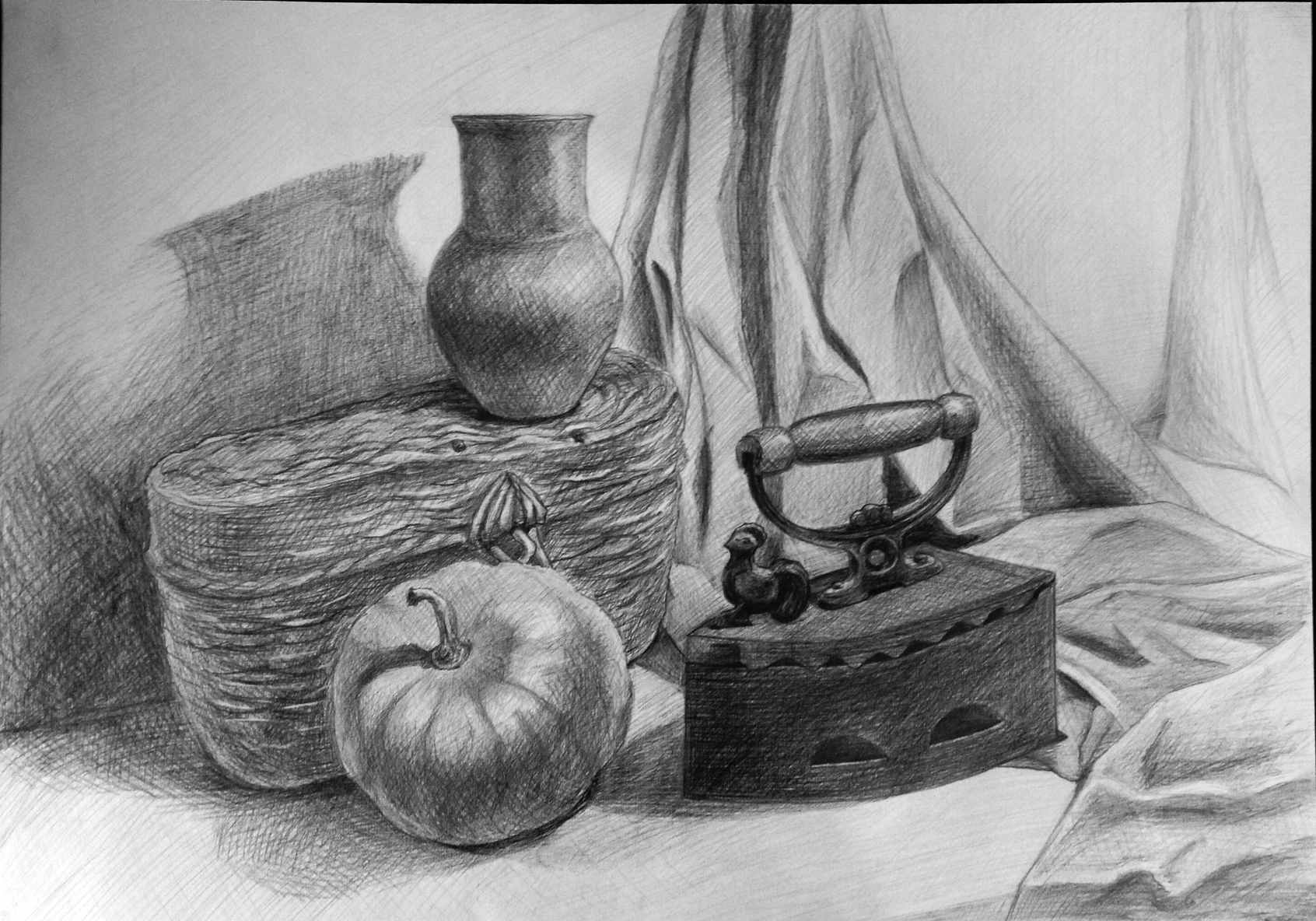 